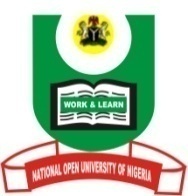 NATIONAL OPEN UNIVERSITY OF NIGERIAUNIVERSITY VILLAGE, PLOT 91 CADASTRAL ZONE, NNAMDI AZIKIWE EXPRESS WAY, JABI - ABUJA.FACULTY OF SCIENCESDEPARTMENT OF PURE AND APPLIED SCIENCESAPRIL/MAY, 2019 FIRST SEMESTER EXAMINATIONCOURSE CODE:       CHM 306COURSE TITLE:        INSTRUMENTAL METHODS OF ANALYSISCOURSE UNIT:         2TIME: 	                     2 HOURSINSTRUCTION:         Answer question one and any other three questions.QUESTION ONE1a) In a tabular form, compare and contrast between flame emission and flame absorption spectroscopy.                                                                                                                                                           5 marks1bi)  What is Fluorimeter?						    	                                      1 mark(1bii)  How does the following affect fluorimetric analysis?Quenching                                                                                                                  2½ marksSensitivity		  	                                                                                           2½ marks1biii) List any two (2) applications of Fluorimetry.			                                2 marks1ci) State four (4) advantages of coulometric titration over conventional titrations.                                                                                                                                                                    4 marks	1cii) Assuming that a 2000 cm3 solution containing 0.7113 mg of cyclohexene/cm3 is to be titrated against bromine. If the coulometer is operated at a constant current of 5.820 mA, calculate the time required for complete titration.  (Molar mass of cyclohexene = 82.146 g/mol; 1F = 96485C).	                                 5 marks                                                                                                                                 1ciii) Identify the three (3) ways where coulometric titration can be applied in.                  3 marks	                                                                                                                             QUESTION TWO2ai) What is infrared spectroscopy?                                                                                                                              11/2 marks2aii) How would you determine the functional groups present in an organic molecule using infrared spectroscopy ?                                                                                                                                                                                              8 marks2b) Distinguish between Infrared spectrometer and Fourier Transformer Infrared spectrometer.                 51/2 marksQUESTION THREE3a) Distinguish between absorption and emission spectroscopy.                                            2 marks	3b) Enumerate the different types of spectroscopy based on the nature of the radiation that is being absorbed or emitted.					      	                                                     21/2 marks 3c)Write on the NMR spectroscopy under the following headings:	Basic principle                                                                                                        51/2 marksOperational procedure                                                                                         3 marksApplications                                                                                                          2 marksQUESTION FOUR4a) Describe the electromagnetic radiation making reference to wavelength, frequency and the different region of the electromagnetic radiation                                                                            8 marks        4bi) Explain the basic concept of conductimetry.                                                             5 marks                                                                                                                                                                        1bii) Highlight the major application of conductimetry                                                          2 marksQUESTION FIVE5ai) Define x-ray spectroscopy.							  1 mark5aii) Enumerate three (3) common sources of  X- rays                                               3 marks5bi) Draw and label a block diagram of an X-ray emission spectrometer.             3marks                                                                                                                                           5bii) Give a brief account on how X-ray emission spectrometer operates.     4 marks (5ci)  List any two applications of X-ray spectroscopy.                                 2 marks5cii) Enumerate any two (2) types of x-ray detectors.		                2 marks